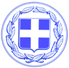 Κως, 16 Mαΐου2016ΔΕΛΤΙΟ ΤΥΠΟΥΣυνεχίζεται αδιάκοπα η προσπάθεια του δήμου μας για παρεμβάσεις που έχει ανάγκη κάθε δημοτική κοινότητα.Κάθε εβδομάδα πραγματοποιείται ένα βήμα μπροστά, που σχεδιάζεται μετά και από τις προτάσεις-παρατηρήσεις των πολιτών.Την εβδομάδα αυτή, από σήμερα Δευτέρα, 16-05-2016 ως Παρασκευή, 20-05-2016 θα εκτελεστούν οι παρακάτω εργασίες ανά Δημοτική Κοινότητα:Δημοτική Κοινότητα Κω Συντήρηση παιδικών χαρών.Συντήρηση οδών (επούλωση λάκκων με ψυχρή άσφαλτο).Αποκομιδή και μεταφορά προϊόντων κλάδευσης.Συντήρηση οδικού φωτισμού.Δημοτική  Κοινότητα  Πυλίου Τοποθέτηση ανακλαστήρων οδοστρώματος στον επαρχιακό δρόμο.Εξομάλυνση δρόμου στο Αμανιού  (Αγ. Βασίλειος).Αγροτική οδοποιία (Αγ. Παντελεήμονας και Αγ. Κωνσταντίνος).Επισκευή της «γλίστρας»  στο Μαρμάρι (ρίψη σκυροδέματος)Δημοτική  Κοινότητα  Ασφενδιού  Εξομάλυνση δρόμου (διαμερίσματα κου Κ. Καραγιάννη).Καθαριότητα – αποψίλωση  (ξενοδοχείο «Ήλιος»,  φούρνος «Γιαννιώτικο»).Κατασκευή οικίσκου στον χώρο φύλαξης ανεπιτήρητων ζώων.Αποκομιδή ογκωδών αντικειμένων. Δημοτική Κοινότητα ΑντιμάχειαςΚαθαρισμός με μηχανήματα της κεντρικής παραλίας Μαστιχαρίου .Συντήρηση δημοτικού φωτισμού στον οικισμό Μαστιχάρι.Κλάδευση δέντρων (αλμυρίκια) στην κεντρική παραλία Μαστιχαρίου.Καθαρισμός  παιδικών χαρών οικισμού Μαστιχαρίου.Δημοτική Κοινότητα Καρδάμαινας Καθαρισμός, αποψίλωση  και χρωματισμός παρτεριών και πεζοδρομίων  στην πλατεία. Αποκομιδή ογκωδών αντικειμένων.Συντήρηση οδών (ασφαλτόστρωση, επούλωση λάκκων).Τεχνικές εργασίες (ρίψη μπετόν) γύρω από το κτίριο του Λιμενικού Σταθμού.Δημοτική Κοινότητα ΚεφάλουΚαθαριότητα παρτεριών στην πλατεία Καμαρίου (εστιατόριο Ζουμπά)Καθαρισμός δρόμων και πλατειών προς κεντρικές παραλίες (Παράδεισος, Λαγκάδες, Μάρκος, Καμήλα, Άγιος Στέφανος)Καθαρισμός δρόμων στο Καμάρι.ΕΡΓΑΣΙΕΣ ΥΠΗΡΕΣΙΑΣ ΠΡΑΣΙΝΟΥΚΑΘΑΡΙΣΜΟΣ  ΠΑΡΚΟ στα Λαϊκά ΚΛΑΔΕΜΑ ΚΟΨΙΜΟ ΧΟΡΤΩΝ ΣΧΗΜΑΤΟΠΟΙΗΣΗ ΦΥΤΟΦΡΑΚΤΩΝ ΚΛΑΔΕΜΑ ΜΕ ΑΝΥΨΩΤΙΚΟΦΟΙΝΙΚΕΣ ΠΑΛΑΙΟΥ ΑΝΘΟΚΗΠΟΥ (ΛΙΜΑΝΙ)ΦΙΚΟΣ ΣΤΟ ΠΛΑΤΑΝΙΕΥΚΑΛΥΠΤΟΣ ΣΤΟ ΠΕΛΕΖΙΚΙΑΓ. ΑΘΑΝΑΣΙΟ ΑΠΟΨΙΛΩΣΗ ΧΟΡΤΩΝ ΣΤΟΝ ΑΚΑΛΥΠΤΟ ΣΤΙΣ ΤΕΧΝΙΚΕΣ ΥΠΗΡΕΣΙΕΣ ΦΥΤΕΥΣΗ ΔΕΝΔΡΩΝ ΕΠΙ ΤΗΣ ΟΔΟΥ ΚΑΝΑΡΗ  ΚΑΘΑΡΙΣΜΟΣ ΠΑΡΤΕΡΙΩΝ ΕΠΙ ΤΗΣ ΟΔΟΥ ΦΙΛΙΝΟΥ (ΑΠΟ ΕΘΝΙΚΗΣ ΑΝΤΙΣΤΑΣΕΩΣ ΕΩΣ ΕΘ. ΠΑΛΑΙΩΝ ΠΟΛΕΜΙΣΤΩΝ) ΑΠΟΨΙΛΩΣΗ ΧΟΡΤΩΝ, ΣΚΑΨΙΜΟ, ΚΑΘΑΡΙΣΜΑ ΚΑΘΑΡΙΣΜΟΣ ΧΟΡΤΩΝ ΠΕΡΙΜΕΤΡΙΚΑ ΣΤΑΣΕΩΝ ΚΕΑΣ  ΠΑΡΚΟ ΣΚΕΙΝΤΜΠΟΡΝΤΑΠΟΨΙΛΩΣΗ ΧΟΡΤΩΝ, ΣΧΗΜΑΤΟΠΟΙΗΣΗ ΦΥΤΩΝ, ΚΑΘΑΡΙΣΜΑ ΠΑΛΙΟΣ ΑΝΘΟΚΗΠΟΣ (ΛΙΜΑΝΙ)ΑΠΟΨΙΛΩΣΗ ΧΟΡΤΩΝ, ΣΧΗΜΑΤΟΠΟΙΗΣΗ ΦΥΤΩΝ, ΚΑΘΑΡΙΣΜΑΚΑΘΑΡΙΣΜΑ ΑΓ.ΚΩΝΣΤΑΝΤΙΝΟΣ  ΑΠΟΨΙΛΩΣΗ ΧΟΡΤΩΝ –ΚΛΑΔΕΜΑ ΓΕΜΙΣΜΑ ΜΕ ΧΩΜΑ ΕΜΠΡΟΣΘΕΝ ΠΑΡΤΕΡΙΩΝ (ΕΠΙ ΙΠΠΟΚΡΑΤΟΥΣ)ΦΥΤΕΥΣΗ ΤΩΝ ΠΑΡΤΕΡΙΩΝ ΠΑΡΚΟ ΕΜΠΡΟΣΘΕΝ ΚΛΕΙΣΤΟΥ ΓΥΜΝΑΣΤΗΡΙΟΥ (ΑΡΤΕΜΗΣΙΑΣ-ΠΑΠΑΘΕΩΦΑΝΟΥΣ)ΑΠΟΨΙΛΩΣΗ ΧΟΡΤΩΝ, ΣΧΗΜΑΤΟΠΟΙΗΣΗ ΦΥΤΩΝΠΑΡΚΟ ΔΙΠΛΑ ΣΤΟ 3ο  ΝΗΠΙΑΓΩΓΕΙΟ (ΓΡΗΓΟΡΙΟΥ Ε’)ΑΠΟΨΙΛΩΣΗ ΧΟΡΤΩΝ, ΣΧΗΜΑΤΟΠΟΙΗΣΗ ΦΥΤΩΝ, ΨΗΛΩΜΑ ΔΕΝΔΡΩΝΣΥΝΤΗΡΗΣΗ ΦΥΤΟΦΡΑΚΤΗ ΑΠΟ ΓΛΑΤΖΑΚΗ ΕΩΣ ΘΕΑΤΡΑΚΙ ΚΑΘΑΡΙΣΜΟΣ ΑΝΘΟΚΗΠΟΥ (ΥΠΗΡΕΣΙΑΣ ΠΡΑΣΙΝΟΥ)ΣΥΝΤΗΡΗΣΗ ΦΥΤΟΦΡΑΧΤΗ-ΚΑΘΑΡΙΣΜΟΣ ΜΝΗΜΕΙΟΥ ΑΓΝΩΣΤΟΥ ΣΤΡΑΤΙΩΤΗ ΣΗΜΑΙΟΣΤΟΛΙΣΜΟΣΣΤΕΦΑΝΙΑΑΠΟΨΙΛΩΣΗ ΧΟΡΤΩΝ ΣΤΑ ΠΡΑΝΗ ΕΚΑΤΕΡΟΘΕΝ ΤΗΣ ΟΔΟΥ ΑΣΚΛΗΠΙΟΥ (ΑΠΟ ΕΙΣΟΔΟ ΠΟΛΗΣ ΕΩΣ ΑΚΛΗΠΙΕΙΟ) ΚΑΙ ΔΡΟΜΟΥ ΑΠΟ ΣΟΥΠΕΡ ΜΑΡΚΕΤ ΜΑΝΑ ΠΡΟΣ: ΤΖΑΜΙ ΚΑΙ ΜΕΤΑΦΟΡΙΚΗ ΧΑΤΖΗΔΑΥΙΔ 	      Γραφείο Τύπου Δήμου Κω